Well-being planning for the week beginning 8th March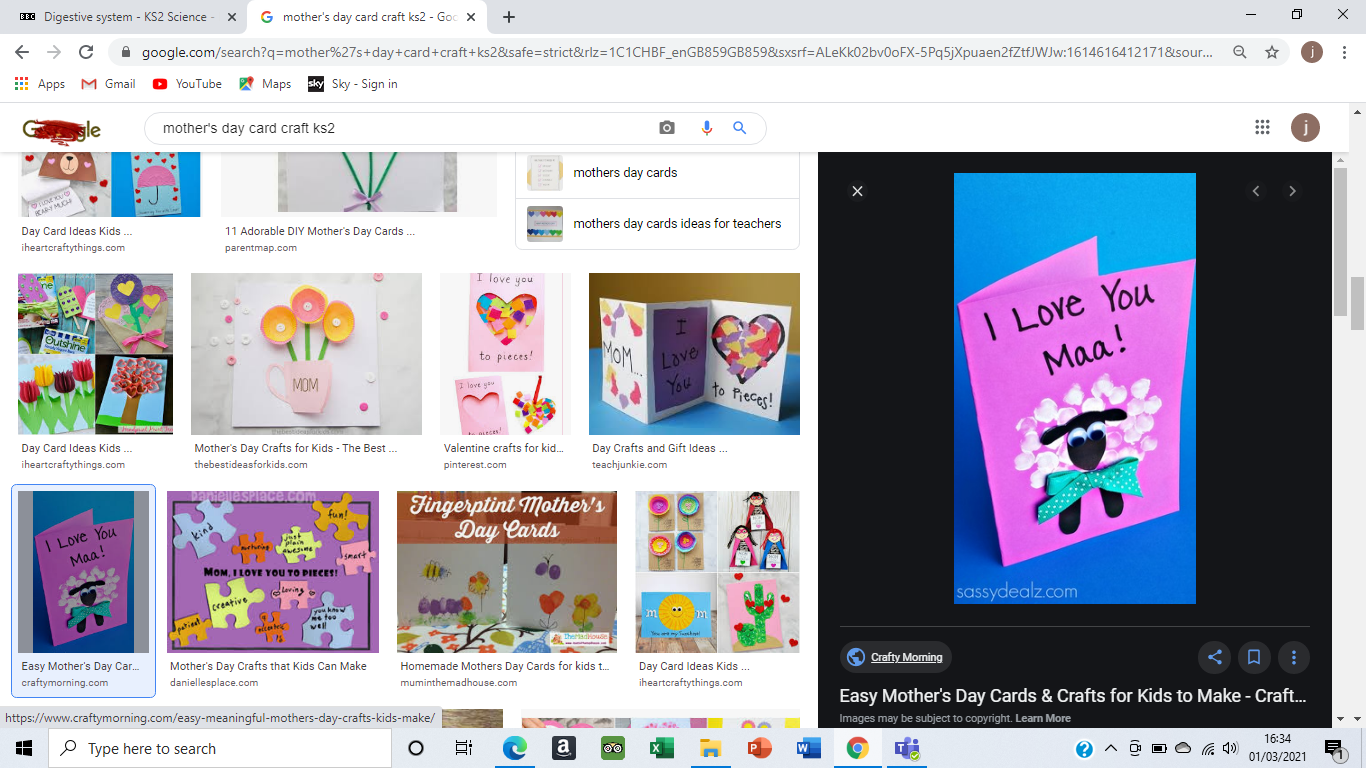 Have a go at making your mum/grandma/auntie one of these cards for Mother’s Day which is on Sunday 14th March. I’m sure this would make this important lady’s day! 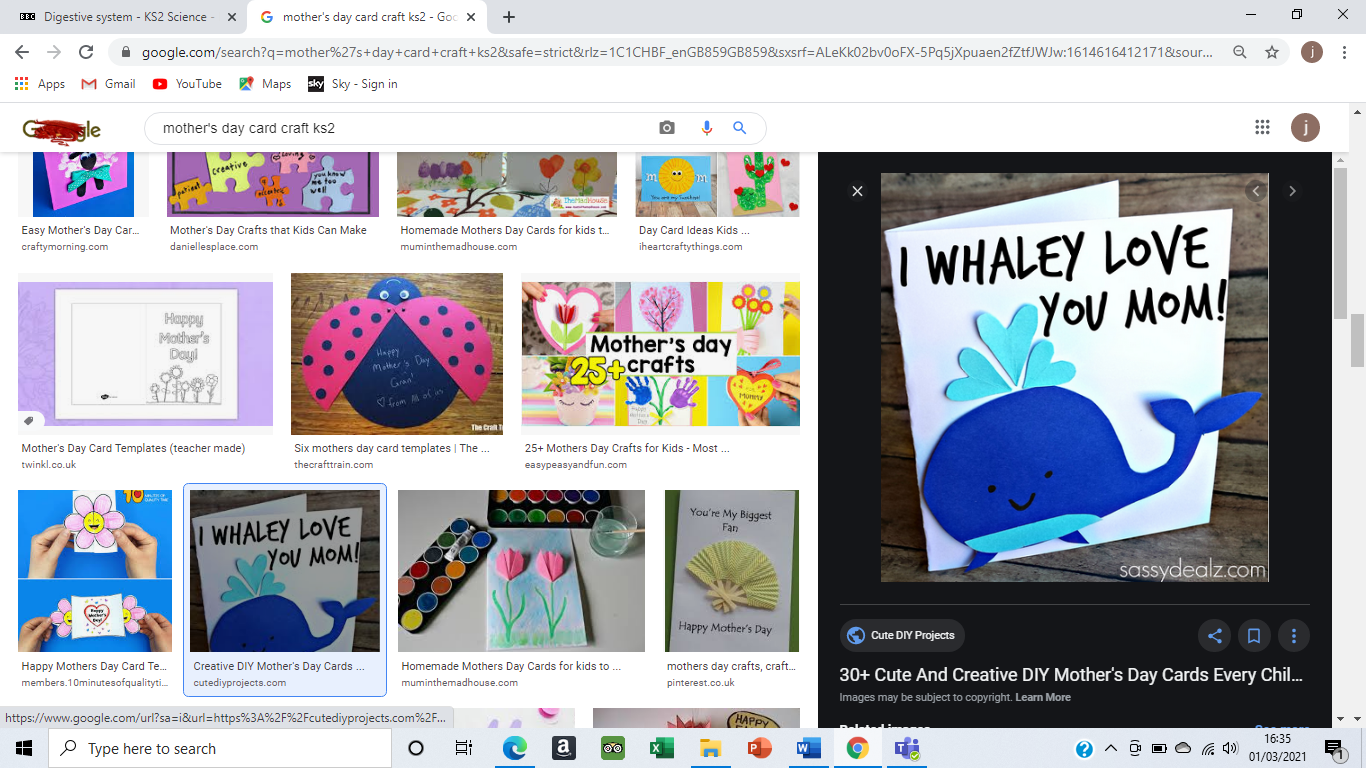 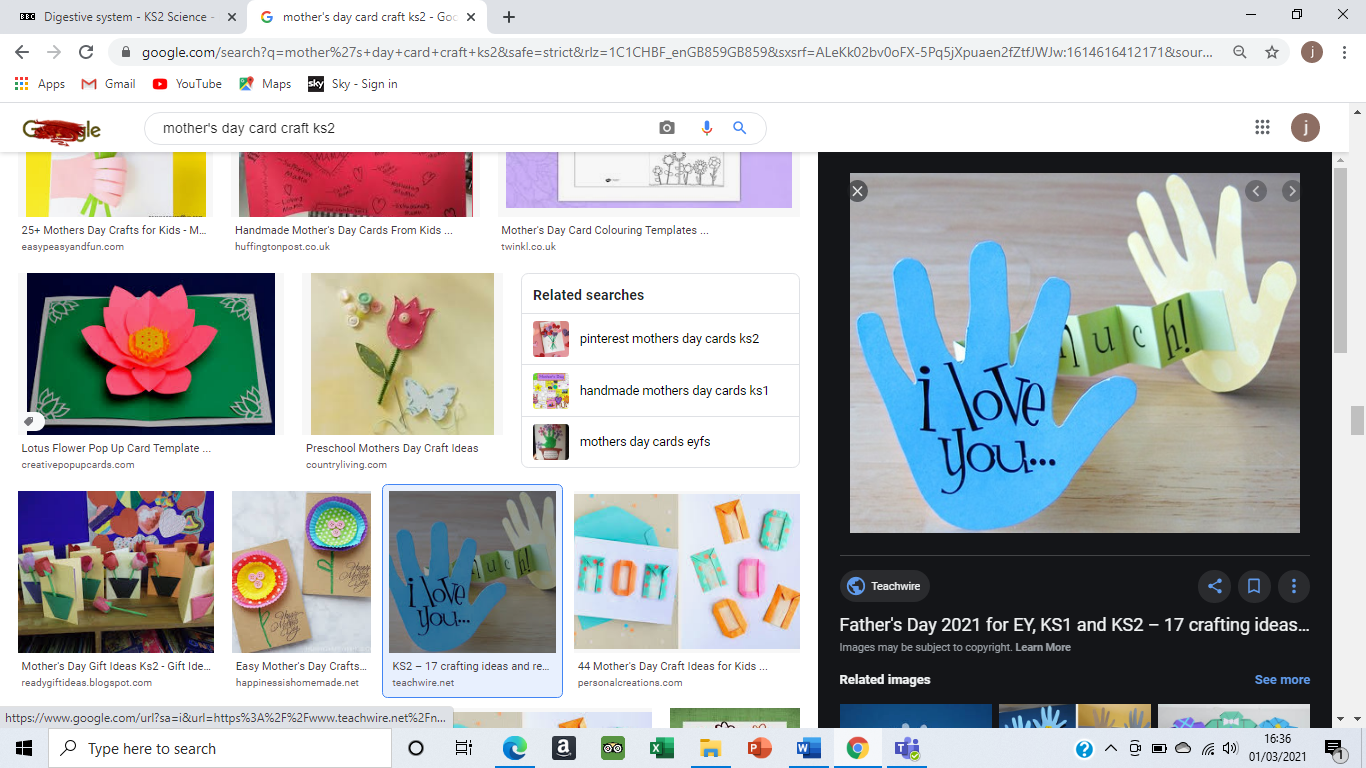 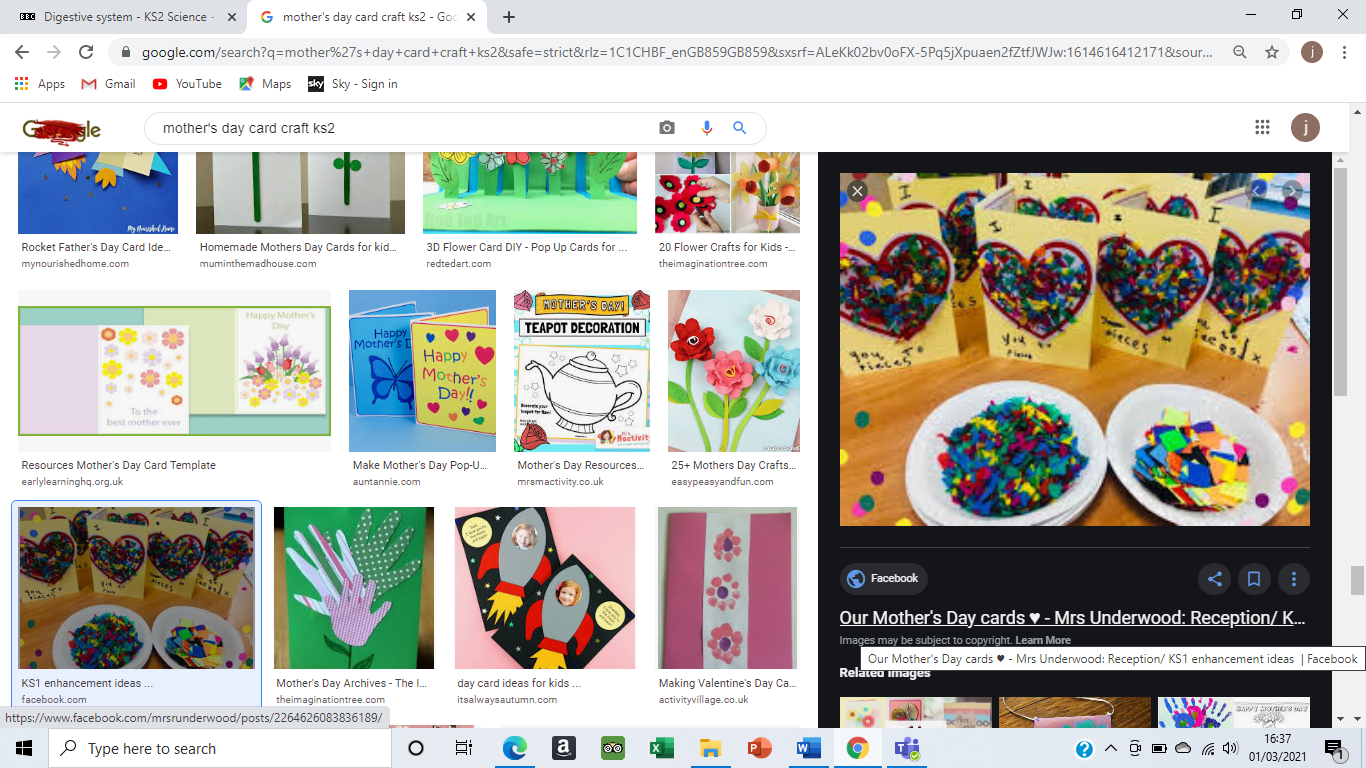 